Технологическая карта занятия по робототехнике: "Рычащий лев" (2 занятия)Общая часть    	                                                                                                     	 Программа   Программа   Программа   Программа   Программа   Название Направленность	                              Адресат                                            	                                                              	                               Адресат                                            	                                                              	                               Адресат                                            	                                                              	 Образовательная робототехника с элементами программирования. Роботы Lego Education Wedo.Техническая Обучающиеся 1-2 класса. 7-8летОбучающиеся 1-2 класса. 7-8летОбучающиеся 1-2 класса. 7-8лет          Раздел          Раздел Тема занятия        	  Тема занятия        	 Цель занятия	 "Звери""Звери""Рычащий лев""Рычащий лев"Построить модель механического льва и запрограммировать его, чтобы он издавал звуки (рычал), поднимался и опускался на передних лапах, как будто он садится и ложится.                   	                                              Планируемые образовательные результаты                                   	                    	                                              Планируемые образовательные результаты                                   	                    	                                              Планируемые образовательные результаты                                   	                    	                                              Планируемые образовательные результаты                                   	                    	                                              Планируемые образовательные результаты                                   	                    	          	Предметные                   	          	ПредметныеМежпредметныеМежпредметные                                 	Личностные             	 Ознакомление с работой коронного зубчатого колеса на примере модели "Рычащий лев". Познакомить детей с особенностями жизни львов.Ознакомление с работой коронного зубчатого колеса на примере модели "Рычащий лев". Познакомить детей с особенностями жизни львов.Технология, математика, окружающий мир.Технология, математика, окружающий мир.Осмысление внутренней позиции ученика на уровне положительного отношения к занятию, проявление интереса к новому учебному материалу и техническому творчеству. Развитие мелкой моторики и мышления.                   	Решаемые учебные проблемы                                 Основные понятия, изучаемые на занятии    	                    	Решаемые учебные проблемы                                 Основные понятия, изучаемые на занятии    	                    	Решаемые учебные проблемы                                 Основные понятия, изучаемые на занятии    	                    	Решаемые учебные проблемы                                 Основные понятия, изучаемые на занятии    	                    	Решаемые учебные проблемы                                 Основные понятия, изучаемые на занятии    	 - построение, программирование и испытание модели «Рычащий лев»;- рассмотреть, как вращается коронное зубчатое колесо и как при вращении оси в том или другом направлении лев садится или ложится;- общение в устной и письменной форме с использованием соответствующего словаря;- ознакомление с особенностями жизни львов.- построение, программирование и испытание модели «Рычащий лев»;- рассмотреть, как вращается коронное зубчатое колесо и как при вращении оси в том или другом направлении лев садится или ложится;- общение в устной и письменной форме с использованием соответствующего словаря;- ознакомление с особенностями жизни львов.- построение, программирование и испытание модели «Рычащий лев»;- рассмотреть, как вращается коронное зубчатое колесо и как при вращении оси в том или другом направлении лев садится или ложится;- общение в устной и письменной форме с использованием соответствующего словаря;- ознакомление с особенностями жизни львов.Коронное зубчатое колесо, млекопитающие, прайд (львов). Программные блоки: «Мотор по часовой стрелке», «Мотор против часовой стрелки», «Включить мотор на…», «Мощность мотора», «Вход Число», «Звук», «Начать нажатием клавиши», «Датчик наклона» и «Ждать».Коронное зубчатое колесо, млекопитающие, прайд (львов). Программные блоки: «Мотор по часовой стрелке», «Мотор против часовой стрелки», «Включить мотор на…», «Мощность мотора», «Вход Число», «Звук», «Начать нажатием клавиши», «Датчик наклона» и «Ждать».Материально-техническое обеспечение урока       Материально-техническое обеспечение урока       Материально-техническое обеспечение урока       Средства ИКТ (ЭФУ, программы ресурсы сети Интернет)Средства ИКТ (ЭФУ, программы ресурсы сети Интернет)комплект компьютерного оборудования, соответствующего требованиям программы дистанционного обучениякомплект компьютерного оборудования, соответствующего требованиям программы дистанционного обучениякомплект компьютерного оборудования, соответствующего требованиям программы дистанционного обучения1. Компьютер или ноутбук с выходом в Интернет.2. Музыкальные колонки.3. Программное обеспечение Lego Education Wedo. 4. Набор конструктора Lego Education Wedo.5. http://zagadki.info/zag/lev.html6. https://www.jigsawplanet.com/?rc=play&pid=2f98da323fef 7. http://learningapps.org/display?v=pnmi6h1x301 8. Презентация9. https://learningapps.org/display?v=p5iixyufk18 1. Компьютер или ноутбук с выходом в Интернет.2. Музыкальные колонки.3. Программное обеспечение Lego Education Wedo. 4. Набор конструктора Lego Education Wedo.5. http://zagadki.info/zag/lev.html6. https://www.jigsawplanet.com/?rc=play&pid=2f98da323fef 7. http://learningapps.org/display?v=pnmi6h1x301 8. Презентация9. https://learningapps.org/display?v=p5iixyufk18                    	     	                                                              	Организационная структура занятия            	                                                              	                    	     	                                                              	Организационная структура занятия            	                                                              	                    	     	                                                              	Организационная структура занятия            	                                                              	                    	     	                                                              	Организационная структура занятия            	                                                              	                    	     	                                                              	Организационная структура занятия            	                                                              	                    	     	                                                              	Организационная структура занятия            	                                                              	 Части урокаЗаданиеИспользуемые ресурсы (ссылки)Деятельность обучающихсяКритерии оцениваниядлит.этапа(мин).Мотивационная - Наше занятие относится сегодня к разделу «Звери». Какие модели по этому блоку мы уже собирали на предыдущих занятиях? (слайд 1)- Совершенно верно: голодный аллигатор, порхающая птица.- А вот, какой зверь будет героем нашего занятия сегодня вы узнаете, после того как соберёте пазлы. Приступайте к работе. https://www.jigsawplanet.com/?rc=play&pid=2f98da323fefпрезентация Дети выполняют задания.Самопроверка 2 минОриентировочная -Даже загадка есть про льва (слайд 2): Грозный, сильный и красивый,Он трясет мохнатой гривой.А как рычит! Совсем не зряУ зверей он за царя.- Итак, что за зверь? - Конечно, вы правы – это лев!- Попробуйте сформулировать тему занятия.- Тема занятия «Рычащий лев» (слайд 2) - Кто может назвать задачи занятия?- Наша задача сконструировать модель льва и запрограммировать её.- А, вот каким будет ваш лев, вы нам расскажете и покажете, когда соберёте модель и составите программу. http://zagadki.info/zag/lev.htmlпрезентацияОтгадывают загадку.Отвечают на вопросы.Самопроверка 3 минИнформационная- Вот такого льва вы будете сегодня собирать. (слайд 2)- А кто-нибудь из вас хочет побывать в роли льва?- Сейчас вам представиться такая возможность.- Представьте себя львом – вы лежите, вдруг вам захотелось встать. Какая часть тела поможет вам поменять положение?- Руки.- А льву, что поможет?- Да, вы правы - лапы льва способны совершать самые разные движения, как наши руки и ноги.- Как вы думаете, за счёт, каких механизмов лев будет совершать движения?- Коронного зубчатого колеса и малого зубчатого колеса- Найдите их в конструкторе, который находится у вас в конструкторах.- (слайд 3) Благодаря мотору вращается маленькое зубчатое колесо, которое вращает коронное колесо. Коронное зубчатое колесо насажено на ту же ось, на которой и закреплены передние лапы льва. При вращении оси в том или другом направлении лев садится или ложится.Посмотрите мультфильм этапа «Установление взаимосвязей» и обсудите следующие вопросы: Что делал лев? Как отреагировали Маша и Макс на действия льва? Чего лев хочет? Вы ведёте себя так же, когда хотите чего-нибудь, например, есть? Являются ли львы вегетарианцами? Чем питаются львы?Ознакомьтесь с примерами, представленными в окне «Первые шаги»: 12. Коронное зубчатое колесо. Внимательно посмотрите на маленькое зубчатое колесо и коронное зубчатое колесо. Оси их вращения находятся на одной прямой, или же расположены под углом друг к другу? Они расположены под углом друг к другу. Под каким углом передают движение малое зубчатое и коронное колеса? Под углом 90° (если вы не хотите вводить понятие градусов, тогда называйте этот угол прямым).- (слайд 4) Итак, переходим к конструированию модели, следуя пошаговым инструкциям и нужно запрограммировать по приведенной программе в примере, чтобы модель "Рычащий лев" лежал, садился и рычал, учуяв запах еды (косточка). Обеспечьте надёжное зацепление между зубьями маленького и коронного зубчатых колёс.- Далее проводим испытание программы.В программе «Рычащий лев» для включения модели используются клавиши клавиатуры. Первая программа ожидает, пока на клавиатуре (в английской раскладке) не будет нажата клавиша A, и после этого включает мотор по часовой стрелке на средней мощности (уровень 6), при этом лев садится и одновременно воспроизводится Звук 14 (Рычание). Вторая программа ожидает, пока на клавиатуре не будет нажата клавиша В, и после этого включает мотор против часовой стрелки, при этом лев ложится и одновременно воспроизводится Звук 13 (Храп).Сообщение о львах (слайд 5-10).- Чем питаются львы? Как их называют?- Что вы знаете о львах?Лев — хищное млекопитающее, один из четырёх представителей рода пантера, относится к подсемейству больших кошек. Лев второй по величине после тигра  — вес некоторых самцов может достигать 250 кг. (слайд 5).Львы живут в африканской саванне, где больше всего растёт травы, но есть и деревья, например акации, под которыми лев отдыхает. Живут львы группами по 5-6 и больше животных. Такая группа называется «прайд». (слайд 6).Большую часть суток – 20 часов – лев отдыхает или спит, и только оставшиеся 4 часа он охотится, гуляет или ест.. 
Лев – хищник, он охотится на травоядных животных, которые пасутся в саванне. (слайд 7).Львы могут не только рычать, но и мурлыкать, шипеть, кашлять, гавкать и реветь. Обычно львы ревут по ночам, львиный рёв слышен на расстоянии до 8 км. 
Когда львы трутся носом о голову, шею или лицо другого льва, это является знаком приветствия. А облизывание заменяет львам поцелуй. (слайд 8).Преимущественно львы выбирают себе пищу в виде зебр, гну, буйволов, нильгау, диких кабанов и некоторых видов оленей. Питание львы добывают путем охоты, которая происходит в основном в ночное время суток, ведь для атаки львам нужно подбираться на близкое расстояние, хотя голодные львы могут напасть и днем. (слайд 9).- Размер. Лев большой, а кошка маленькая.
- Лев – дикое животное, а кошки часто живут с человеком.
- Обычно у львов  шерсть бывает песочного или рыжевато-коричневого цвета, а кошки бывают различной окраски.
- Львы и кошки умеют лазить
по деревьям.
- У льва – грозный рык, 
а кошки мурлычут.
- Львы и кошки – хищники.
- Львята рождаются зрячими, 
а котята слепыми. (слайд 10).Презентация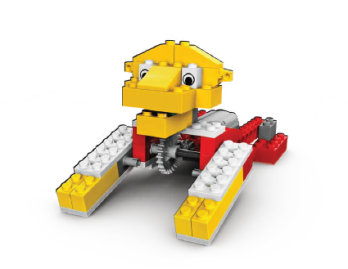 Просмотр мультфильма "Рычащий лев" с участием героев Маши и Макса в ПО Lego Education Wedo при выборе модели "Рычащий лев"Ознакомление с примерами в ПО Lego Education Wedo, представленными в окне «Первые шаги»: 12. Коронное зубчатое колесо.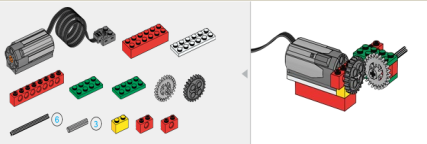 Программное обеспечение Lego Education Wedo. Набор базового конструктора Lego Education Wedo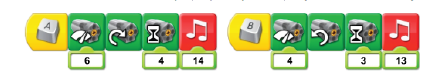 Презентация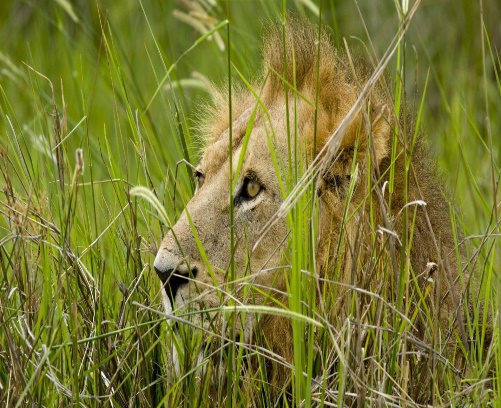 Отвечают на вопросы.Меняют положения рук.Открывают конструктор, находят коронное зубчатое колесо и малое зубчатое колесо.Изучают презентацию.Просматривают мультфильм.Анализируют.Обсуждают  вопросы.Извлекают главное.Знакомятся с примерами, представленными в ПО Lego Education Wedo в окне «Первые шаги»: 12. Коронное зубчатое колесо. Конструируют. Программируют. Запускают.Обсуждают вопросы.Конструируют модель, следуя пошаговым инструкциям с помощью конструктора Lego Education Wedo и программного обеспечения. Пишут программу, приведенную в примере. Проводят испытания модели.Смотрят, читают презентацию.Отвечают на вопросы.Делятся своими знаниями о жизни настоящих львов.Самопроверка.Проверка преподавателем.55 минДиагностическаяЧтобы проверить себя вам необходимо выполнить задания и выбрать правильный вариант ответа викторины (слайд 11). Так вы вспомните и закрепите знания, полученные по разделу "Звери"http://learningapps.org/display?v=pnmi6h1x301 Выполняют задания.Самопроверка 10 минРефлексивнаяОбъясните, как  запрограммирован ваш лев. Покажите как он поднимается и ложится.А сейчас вы должны встроить в «косточку» датчик наклона, руководствуясь прилагаемой к набору пошаговой инструкцией. Датчик наклона и мотор можно подключать к любому порту ЛЕГО-коммутатора.Чтобы уложить льва, наша программа должна использовать,установлленный в "кости" датчик наклона.Внести изменения в программу с использованием блока "датчик наклона". (слайд 3)  После нажатия на клавиатуре (в английской раскладке) клавиши A программа включает на 0,4 секунды мотор по часовой стрелке при уровне мощности 6 и воспроизводит Звук 13 («Храп»). Затем программа ожидает, пока «косточку» не наклонят в любую сторону, и после этого снижает мощность мотора до уровня 4, включает мотор на 0,2 секунды в обратном направлении (против часовой стрелки) и воспроизводит Звук 17 («Хруст»).- Ребята, выскажите, пожалуйста, свое мнение о нашем занятии путем голосования.Сегодня на занятии:* Я работал(а) отлично, в полную силу своих возможностей. Чувствовала себя уверенно.* Я работал(а) хорошо, но не в полную силу. Я боялся, что отвечу неправильно.* У меня не было желания работать. Сегодня не мой день. Спасибо за работу (слайд 12).Программное обеспечение Lego Education Wedo. Набор базового конструктора Lego Education Wedo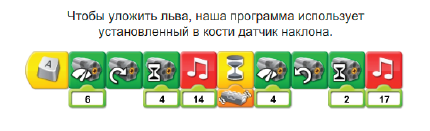 https://learningapps.org/display?v=p5iixyufk18Конструируют "косточку".Вносят изменения в программу с использованием блока "датчик наклона". Запускают модель.ГолосуютСамопроверка Проверка преподавателемПодсчет голосования10 мин